Белорусский государственный университет информатики и радиоэлектроникиКафедра вычислительных методов и программированияЛабораторная работа № 1Тема: Линейный алгоритмВариант 6Выполнил студент    группы № 422401 
Глушень Р.Р.Принял:Минск 2014        Цель: написать программу вычисления значения выражения при заданных исходных данных. Сравнить полученное значение с указанным правильным результатом.Индивидуальные задания. Вариант 6.Блок схема алгоритма.#include <iostream>#include <math.h>using namespace std;int main (){double x,y,z,a,b,s;cout <<"Vvedite x";cin >> x;cout <<"Vvedite y";cin >> y;cout <<"Vvedite z";cin >> z;a=pow(asin(z),2)-fabs(x-y);b=10*(pow(x,1/3.)+pow(x,y+2));s=a*pow(b,1/2.);cout <<"s="<< s << endl;return 0;}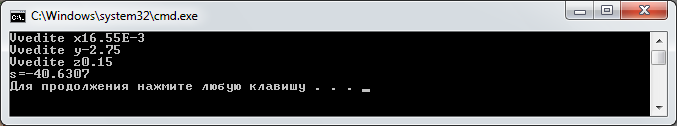 Вывод: Проведя данную лабораторную работу, я научился работать со средой программирования Visual , создавать новый проект, открывать существующий проект, а также работать с файлами и вычислять значения арифметических операций средствами языка С++.  Я составил программу и отладил, сравнил полученные результаты с результатами в примере, они совпали. 